Приложение.Информация о предлагаемых к сдаче в аренду объектах.500086087,Сморгонское РУП «ЖКХ», г.Сморгонь, ул.Железнодорожная 41, (801592)2-98-46, Сморгонский РИК, коммунальная форма собственностиЮрисконсульт                                                        Г.Л. Романовская 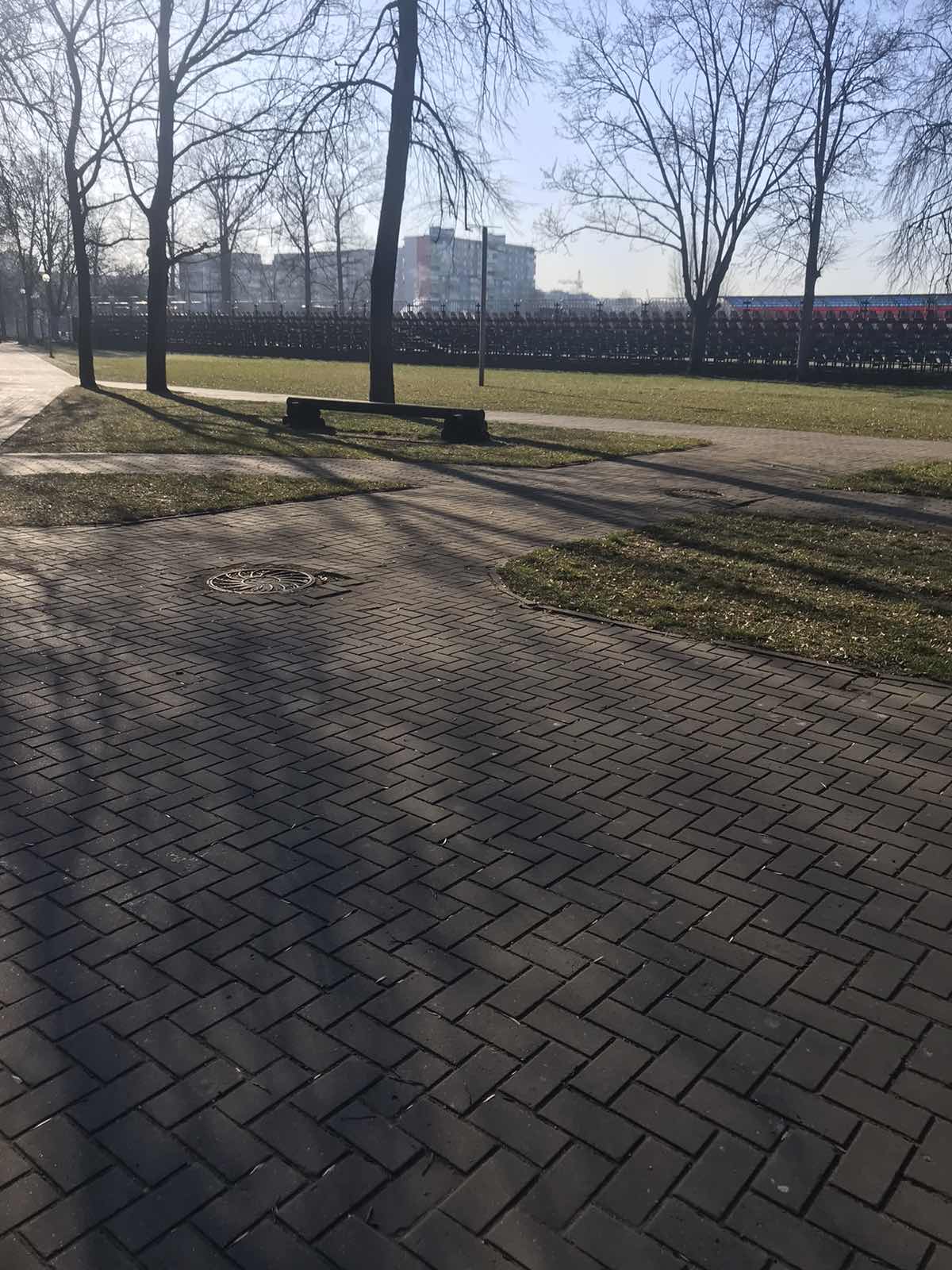 Наименование объектаИнвентарный номер  ЕГРН или реестровый  номер  ЕРГИ МестоположениеобъектаХарактеристика объектаИнженерная и транспортная инфраструктураОбщая площадь, предлагаемая к сдаче в аренду (кв.м)Предполагаемое целевое использованиеСпособ сдачи в аренду (прямой договор аренды или путем проведения аукциона)Примечание (указывается: величина коэффициента от 0,5 до 3; информация о сдаче в почасовую аренду и др.)Фотография объектаПлоскостное  сооружение F/C 1999307г.Сморгонь, ул. Я.Коласа (напротив  автозаправочной станции)Бетонная плитка, торговый объектЧасть тротуара6,25 кв.м.С целью  реализации  продуктов общественного питания Прямой  договор  арендыРазмер  арендной платы устанав. по соглашению сторон  и  по согласованию  с местным  исполнительным комитетом 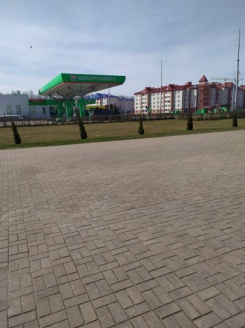 Плоскостное сооружениеF/C 1999311г.Сморгонь,ул. Гагарина (на территории остановки общественного питания транспорта «Магазин Колосок»Бетонная плитка, торговый объект Часть тротуара 6,25 кв.м.С целью  реализации  продуктов общественного питанияПрямой договор арендыРазмер аренд.платы устанав.по соглашению сторон и по согласованию с местным исполнительным комитетом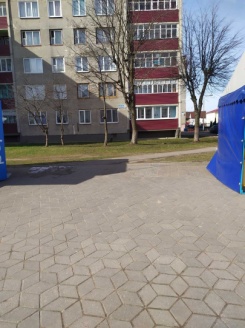 Плоскостное  сооружение F/C 199753г.Сморгонь, ул. П. Балыша  (городской парк) Бетонная  плитка, торговый объект Часть  тротуара 17кв.м.С целью реализации  продуктов  общественного питания Прямой договор  аренды Размер  аренд. платы устанав. по соглашению сторон и по согласованию  с местным исполнительным комитетом  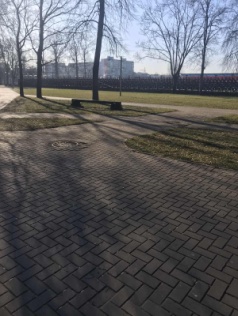 